Publicado en  el 25/11/2016 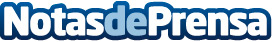 Claves para decorar mi primera casaEstrenar un hogar siempre es un proyecto interesante, pero también bastante estresante. A continuación, se han planteado la siguiente pregunta: ¿qué se debe tener en cuneta al decorar la primera casa? A continuación las respuestasDatos de contacto:Nota de prensa publicada en: https://www.notasdeprensa.es/claves-para-decorar-mi-primera-casa Categorias: Interiorismo http://www.notasdeprensa.es